بطاقات أذكار إسلامية لأطفال الروضة: 1-اداب بر الوالدين: 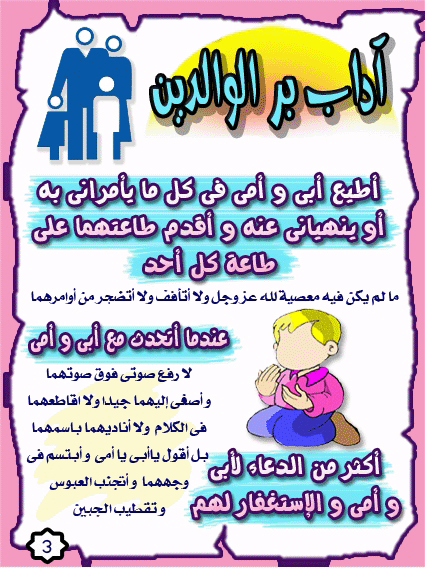 2-اداب طلب العلم : 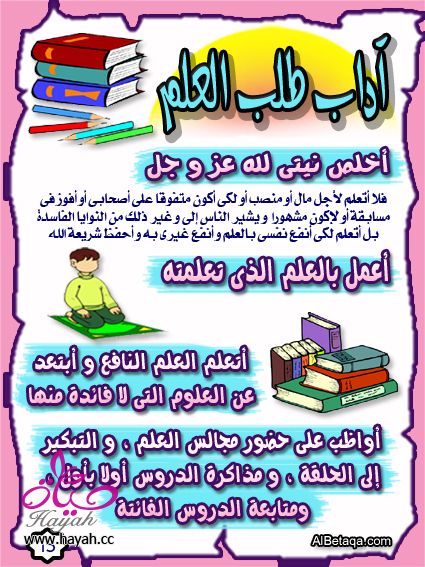 3-احكام الصلاة: 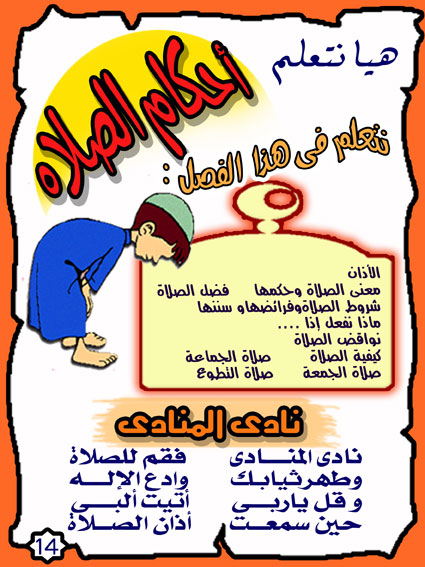 4-اداب النوم : 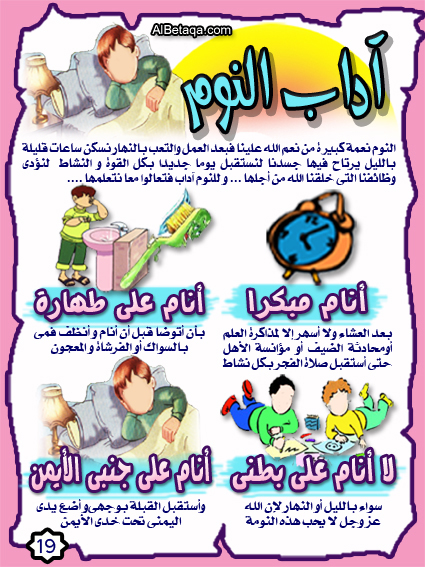 1-اداب الرياضة : 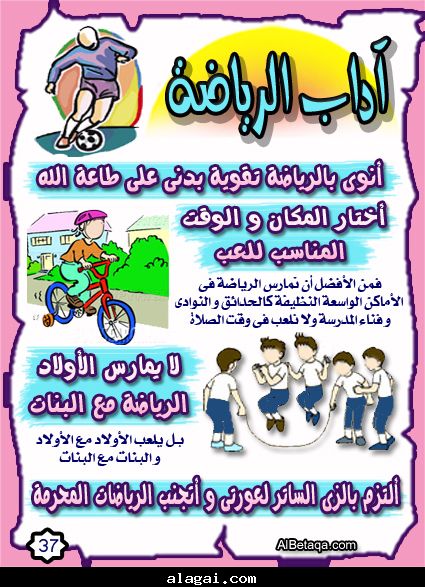 6-اداب الركوب : 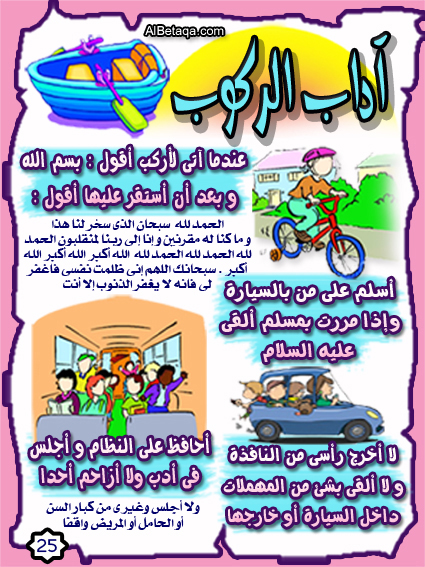 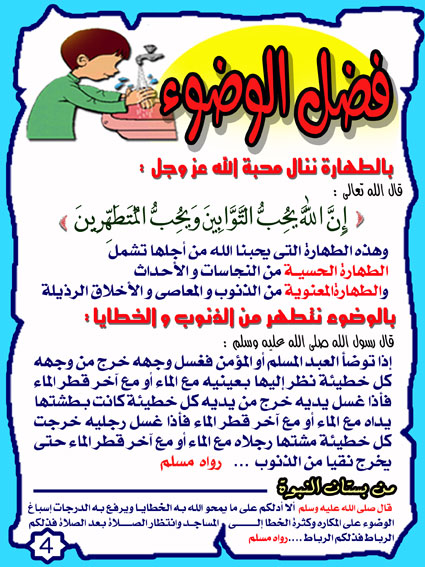 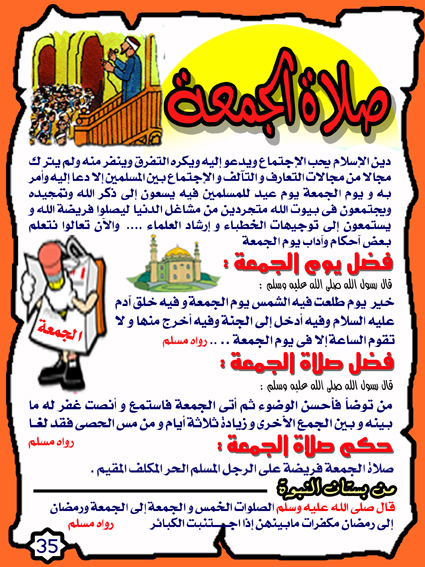 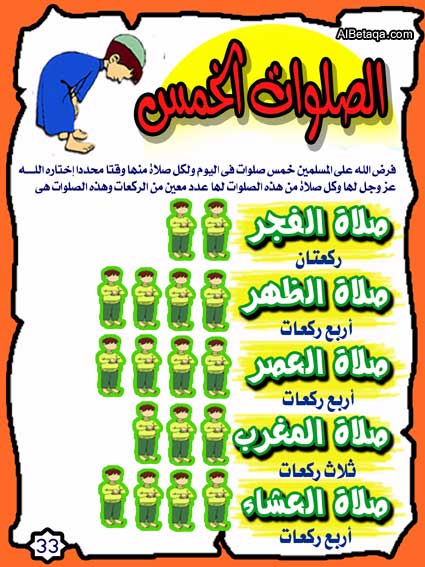 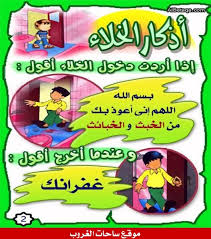 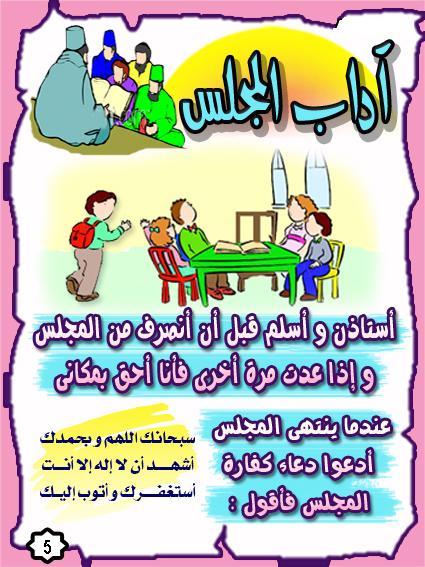 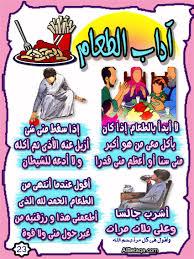 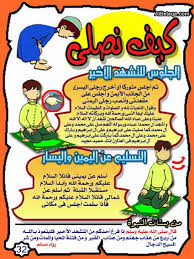 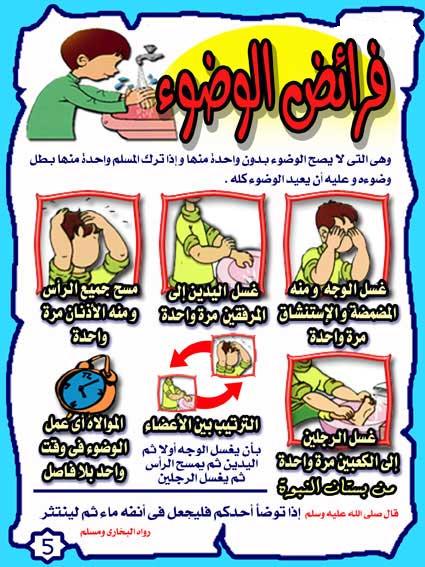 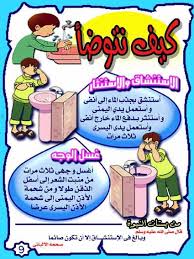 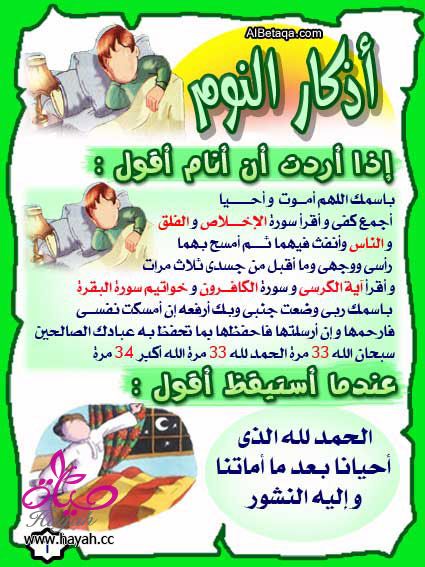 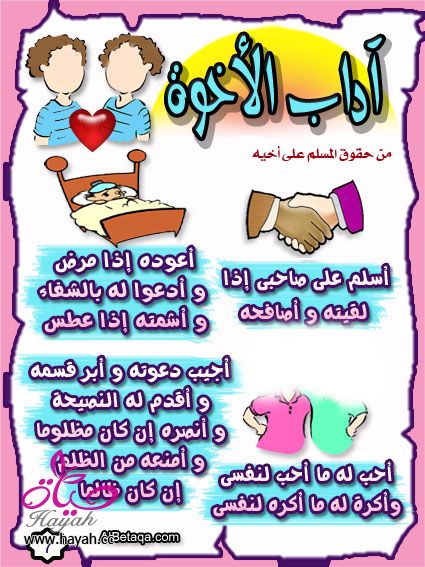 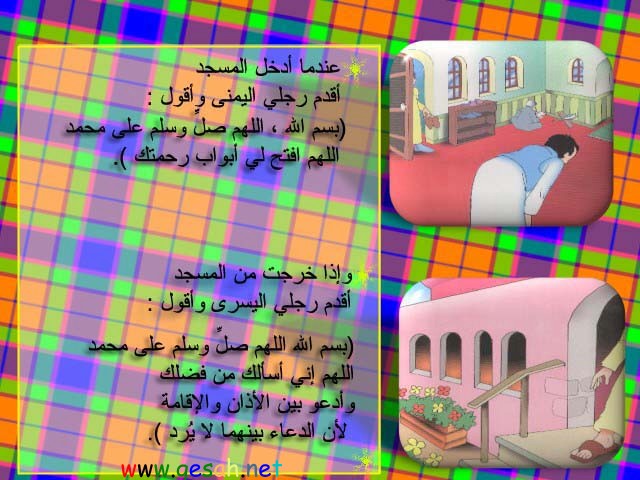 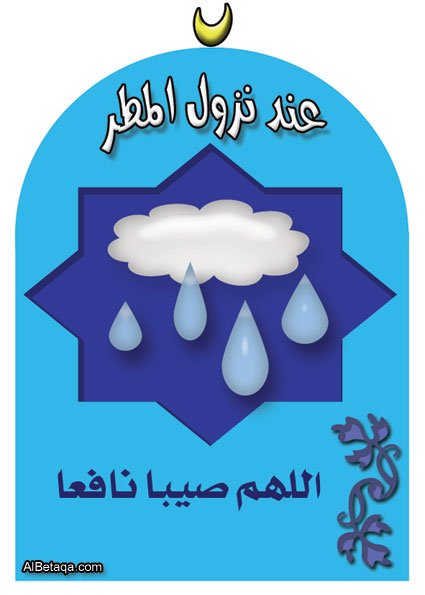 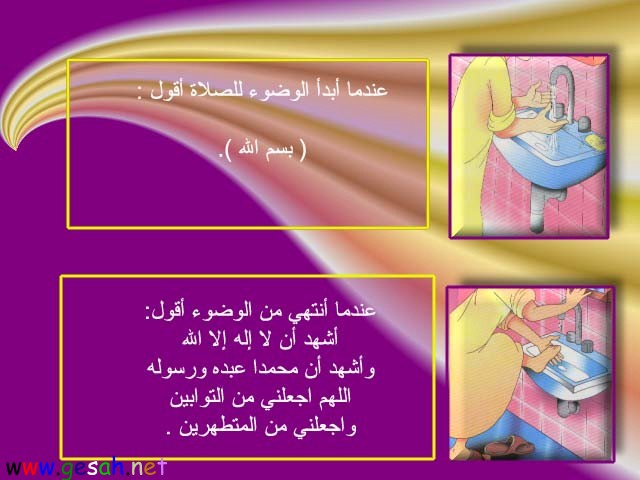 